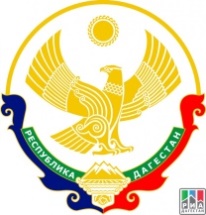 МИНИСТЕРСТВО ОБРАЗОВАНИЯ И НАУКИРЕСПУБЛИКИ ДАГЕСТАНМУНИЦИПАЛЬНОЕ КАЗЕННОЕ ОБРАЗОВАТЕЛЬНОЕ УЧРЕЖДЕНИЕДОШКОЛЬНОГО ОБРАЗОВАНИЯ ХРЮГСКИЙ ДЕТСКИЙ САД«СОКОЛЕНОК»c.Хрюг, Ахтынский район, Республика Дагестан 368741 тел. 8-988-695-42-49 dousokol@ro.ruУтвержден на заседанииПедагогического советаЗаведующий д/с «Соколенок»_____________Сулейманова А.Г.«_____»__________»2021 г.            Годовой планработы д/с «Соколенок»на 2021-2022 учебный год.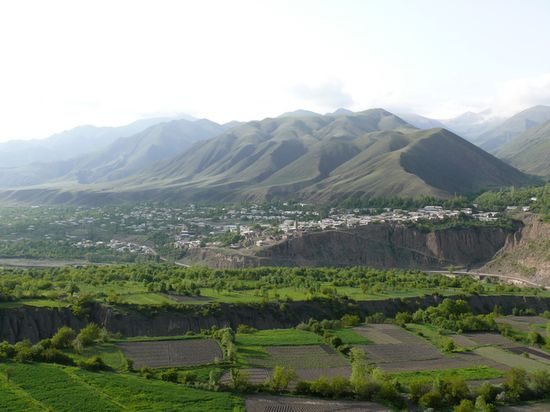                                                          с. Хрюг Информационный раздел.Общие сведения о дошкольном образовательном учреждении.МКОУ ДО Хрюгский детский сад «Соколенок» работает по программе ФГОСКоличество возрастных групп –4, из них:1 младшая группа (от 2х до 3х лет) – 1 гр.2 младшая группа (от 3х до 4х лет) -1гр.средняя группа (от 4х до 5ти лет) -1гр.старшая группа (от 5ти до 6ти лет) -1гр.Фактический списочный состав 75 детей.Количество работников 34 человек.Режим работы 07.30- 17.30, рабочая неделя - 6 дней.Десяти часовой рабочий деньСуббота с 8:00-13:00  Анализ работы ДОУ за 2020-2021 учебный год.             Анализ обеспечения здоровья и здорового образа жизни.  Воспитание ценностного отношения к здоровью и здоровому образу жизни у     детей.Закрепление навыков здорового образа жизни, углубление знаний детей проходит в ходе мероприятий, которые заранее запланированы в работе ДОУ.  	 Для успешного формирования представлений о ЗОЖ у дошкольников проводятся следующие мероприятия: беседы с детьми о здоровом образе жизни, занятия, досуги, подвижные, дидактические, сюжетно-ролевые игры. Но не только отдельными мероприятиями прививаются детям представления о здоровом образе жизни, каждая минута пребывания ребенка в детском саду способствует решению данной задачи. Детям прививаются культурно-гигиенические навыки, формируют элементарные представления об окружающей среде, формируют привычку в ежедневных физкультурных упражнениях, развивают представления о строении собственного тела, назначении органов, формируют представления о том, что полезно и что вредно для организма. Воспитатели все это выполняют, придерживаясь программы И.М. Новиковой «Формирование представлений о здоровом образе жизни».В целях профилактики простудных заболеваний в ДОУ уделяется серьезное внимание, проведению закаливающих мероприятий, которые разработаны с учетом возрастных особенностей детей. Для охраны жизни и здоровья детей проводятся систематически и постоянно закаливающие процедуры. Систематически во всех возрастных группах медицинские работники проводят контроль за проветриваемостью помещений, температурой воздуха в помещении, ведется контроль над физкультурными занятиями с целью определения правильности подбора общеразвивающий упражнений и основных видов движений. В качестве закаливающего средства используются солнце, воздух и вода. Воздух оказывает благотворное влияние на рост и развитие ребенка. Летом, особенно, частые экскурсии в парке, к зеленым зонам способствуют закаливанию воздухом.Вся работа коллектива ДОУ в 2020-2021 учебном году велась согласно годовому плану и его основных задач: 1.  Повышение    профессиональной  компетентности  педагогов  в области  освоения  новых  федеральных государственных образовательных стандартов дошкольного образования и внедрение инновационных методов работы.	 2. Осуществлять планомерную работу по организации физкультурно-оздоровительных мероприятий совместно с родителями в соответствии с задачами ФГОС по охране жизни и укреплению физического и психического здоровья детей.  3. Формировать комплексный подход в работе с детьми по развитию речи.4.Продолжить коррекционно-развивающую работу с детьми, имеющими речевые нарушения.     С поставленными задачами коллектив детского сада справился. Для реализации годового плана были использованы следующие формы и методы работы:                     – наставничество;                     - консультации;                     - семинары;                     - взаимопосещения;                     - самообразование.Педагогический коллектив д/с «Соколенок» работал по программе «От рождения до школы» под редакцией Н.Е. Вераксы. М.А.Васильевой, Т.С. Комаровой, региональной программой «Дети гор» и «Родничок».Развивающая предметная среда в ДОУ организована с учетом традиционных видов детской деятельности: игры, рисования, лепки, конструирования.  С целью определения уровня развития детей и изучения работы педагогов были проведены тематические контроли («Речевое развитие детей в детском саду» во всех группах, «Организация и эффективность работы по физическому развитию детей», «О правах всерьез» в старшей группе, «Работа педагогов по обеспечению безопасности в течение года» Занятия по   физической культуре, физкультурные досуги и праздники по программе под редакцией под редакцией Н.Е. Вераксы. М.А.Васильевой, Т.С. Комаровой, совместная и самостоятельная двигательная деятельность детей. Анализ занятий показал, решается целый комплекс воспитательных и образовательных задач, отбор программного материала осуществляется с учетом возрастных особенностей детей. Педагогический процесс детского сада представляет собой целостную систему, которая охватывает все основные направления развития ребенка, а так же предусматривает систему мер по охране и укреплению его здоровья. Методы обучения опираются на характерные для дошкольников виды деятельности и формы мышления, Одним словом, образовательный процесс направлен на выравнивание стартовых возможностей детей, приходящих в школу.Взаимодействие с родителями осуществлялась в соответствии с годовым планом работы. Систематически проводилось анкетирование родителей для выявления информированности о воспитательно-образовательной работе в ДОУ, которое показало, что родители стали больше интересоваться успехами своих детей, принимать участие в жизни ДОУ. Анкетирование было проведено с целью изучения пожеланий родителей.Однако процент посещений родителями общих и групповых собраний, мероприятий проводимых совместно с родителями недостаточно высок. Формы работы с родителями в основном, традиционные, в новом учебном году рекомендуется вести работу по возрождению лучших отечественных традиций семейного воспитания.Образовательная среда создана с учетом возрастных возможностей детей. Обеспечение охраны жизни и здоровья детей в детском саду строится на основе нормативов СанПин. Дети обеспечены индивидуальными постельными принадлежностями, полотенцами. Имеются промаркированные шкафы для верхней одежды. Все оборудование закреплено. Соблюдаются требования к искусственному и естественному освещению. Соблюдается температурный режим в помещениях. Соблюдаются правила личной гигиены сотрудникамиАнализ работы д/с «Соколенок» по охране труда, пожарной                         безопасности, ГО и ЧСв 2020 — 2021 учебном году.Коллектив детского сада в 2021 – 2022 учебном году ставит перед собой следующие годовые задачи с учетом ФГОС:1. Продолжать совершенствовать воспитательно – образовательную работу по экологическому воспитанию детей в ДОУ. 2. Развивать познавательные и личностные качества ребенка через организацию разных видов детской деятельности.3. Формирование семейных ценностей у дошкольников, для обогащения социального опыта ребенка через реализацию игровых проектов, сохранение и укрепление здоровья детей их физического развития и совместную деятельность с семьями воспитанников.4. Совершенствовать игровую деятельность. Учебный план.Пояснительная запискак учебному плану МКОУ ДО д/с «Соколенок»   Занятия учебного плана образовательного учреждения проводятся по программам: «От рождения до школы» под ред. Н.Е. Вераксы, Т.С. Комаровой, М.А. Васильевой, и региональным программам «Дети гор», «Родничок».   Данный учебный план обеспечивает реализацию государственного образовательного стандарта дошкольного образования и подготовку детей к школьному обучению.   Организация учебного процесса, в том числе планирование недельной учебной нагрузки, осуществляется в соответствии с «Санитарно-эпидемиологическими правилами и нормативами СанПиН2.4.1.2660-10» утвержденными Постановлением Главного государственного санитарного врача РФ от 22 июля 2010г. №91.   Режим дня организован в соответствии с возрастными особенностями детей и способствует их гармоническому развитию. Ежедневная прогулка организована 2 раза в день и составляет 3-3.5 часа. В конце прогулки проводятся подвижные игры и физические упражнения. Общая продолжительность дневного сна 2-2.5 часа. Самостоятельной двигательной активности детей отводится 3-4 часа ежедневно.   В соответствии с п.12.14 СанПиНа- занятия физкультурно-оздоровительного и эстетического цикла во всех возрастных группах занимают не менее 50% общего времени занятий; в соответствии с п. 12.16 занятия, требующие повышенной познавательной активности и умственного напряжения, проводятся в первую половину дня с учетом дней наиболее высокой трудоспособности (вторник, среда). Для профилактики утомления детей указанные занятия чередуются с физкультурными и музыкальными. Максимальное количество занятий в первой половине дня в младшей и средней группах не превышает двух, а в старшей – трех занятий.   Занятия проводятся в режиме шестидневной недели.   На основании п. 12.10 СанПиНа и программ обучения и воспитания учебный план предусматривает следующее количество учебных занятий:- В первой младшей группе группе – 10 занятий в неделю, по два занятия ежедневно в первую половину дня, длительностью не более 10 минут, с перерывом в 10 минут;- Во второй младшей группе – 12 занятий в неделю, по два занятия ежедневно в первую половину дня, длительностью не более 15 минут, с перерывом в 10 минут;- В средней группе – 12 занятий в неделю, по два занятия длительностью до 20 минут, преимущественно в первую половину дня, с перерывами между занятиями не менее 10 минут;- В старшей группе – 14 занятий в неделю, длительностью не более 25 минут, с динамическими паузами между занятиями не менее 10 минут; возможно, перенесение занятий продуктивными видами деятельности на вторую половину дня;Годовой план работы ДОУ на 2021-2022 учебный год.Получение дополнительного профессионального образования.Методическая   работаПедагогические советы                                                  Семинар – практикумКонсультации для педагоговОперативный контроль Периодический контроль                        Систематический контроль Тематика папок передвижекОснащение педагогического процессаПЛАН ВЗАИМОДЕЙСТВИЯ ДОУ С СЕМЬЕЙАдминистративно-хозяйственная работаСписок работников д\с «Соколенок»Технические работникиПолное наименованиеМуниципальное казенное учреждениедошкольного образованияДетский сад «Соколенок»Место нахождения учреждения, индексАхтынский район с. Хрюг367841Телефон8 (988) 695-42-49ЗаведующаяСулейманова Аида ГаджиметовнаУчредитель Администрация МР «Ахтынский район»Лицензия№ 7538 от 23.04.2014г№ п/пСодержание работыСостояние работы1.Нормативно-правовая базаИмеется вся необходимая документация, оформленная в соответствии с номенклатурой дел МКОУ ДО д/с «Соколенок» по охране труда, ПБ, ГО и ЧС, действующим законодательством и другими нормативными актами. Приказы по МБДОУ издавались своевременно.2.Организация работы по ОТ, ГО и ЧСВопросы по ОТ, ГО и ЧС регулярно рассматривались на производственных совещаниях, заседаниях совета МКОУ ДО д/с «Соколенок» , родительских собраниях. Систематически осуществлялся административно-общественный контроль в соответствии с требованиями. Выполнены предписания органов государственного надзора. Вопросы ОТ решались при согласовании с профсоюзным комитетом. Создана комиссия по ОТ, назначен уполномоченный по ОТ.Ежедневно осматривались территория и помещения ДОУ, результаты фиксировались в журналах установленной формы. Имеются уголки по ОТ, ГО и ЧС, С дошкольниками осуществлялась работа по правилам безопасного поведения в соответствии с разработанным планом мероприятий.3.Проведение инструктажа.Все инструктажи проводились своевременно по имеющемуся плану и по мере необходимости ответственными лицами. Учебная эвакуация проводилась регулярно в соответствии с графиком.4.Предупреждение несчастных случаев4.Предупреждение несчастных случаевНесчастных случаев и травм среди сотрудников в ДОУ не было в 2020 — 2021учебном году.№п/пМероприятияСрокиОтветственный1.Обсуждение рекомендацийРеспубликанского актива работников дошкольных учрежденийСентябрьРуководитель:Сулейманова А.Г.2.Участие педагогов в работе КМОДекабрь, март, май.Воспитатели3.Обзор статей из журналов и газет: «Дошкольное воспитание», «Ребенок в детском саду», «Народы Дагестана», «Справочник старшего воспитателя»ЕжемесячноРуководитель4.Методические формы повышения работы педагогов:-наставничество-консультации-семинары-взаимопосещения-самообразование-моделирование индивидуальных вариантов методической работы для каждого воспитателя-конкурс методических находокВ течение годаВоспитатели:6.Переходный период на ФГОСРуководитель, воспитатели всех групп, специалистыТемаДата проведенияОтветственные                             Педсовет №1                              Установочный «Новый учебный год на пороге ДОУ»Цель: познакомить с итогами деятельности ДОУ в летний оздоровительный период, коллективно утвердить планы на новый учебный год.1. Анализ летней оздоровительной работы2. Утверждение годового плана воспитательно- образовательной работы ДОУ на 2021-2022 учебный год. 3. Утверждение планов кружковой работы.4. Деловая игра с воспитателями. Игра «Смекалка»августРуководительА.Г.СулеймановаВоспитатели.Гаджилаева Э.Г.Акимова А.М.Специалисты.Педсовет №2«Организация работы ДОУ по внедрению новых форм физического развития, привитию навыков здорового образа жизни»Цель: Систематизация знаний педагогов о здоровье и методах организации по привитию навыков здорового образа жизни. 1. Сообщение о выполнении решения предыдущего педсовета. 2. Анализ состояния физической подготовленности. 3. Анализ здоровья детей ДОУ. 4. Анкетирования воспитателей по ЗОЖ.НоябрьРуководитель  Сулейманова А.Г.Воспитатели Абдурахманова Х. Ш.Дагларова Н.Г.Педагог-психолог –Сулейманова А.Г.Педсовет №3 «Занимательная математика в жизни дошкольника»Цель: формы и методы педагогов в обучении детей РЭМП средствамизанимательной математики1. Деловая игра по теме «Педагогические условия успешного и полноценного интеллектуального развития детей дошкольного возраста».2. Конкурс «Активизация умственной деятельности дошкольников и использование новых методов обучения математике в НОД и в повседневной жизни»3. Использование развивающей среды для формирования элементарных математических представлений у дошкольников.ЯнварьРуководитель Сулейманова А.Г.Педсовет №5Итоговый: Анализ работы ДОУ за учебный год.Цель: определить эффективность решения годовых задач педагогическим коллективом.План:1. Анализ работы за год 2. Психологическая готовность детей подготовительной группы к школе. 5. Отчет работы творческой группы о проделанной работе за год. 6. Формы работы с родителями, их результативность. 7. Выводы по результатам анализа с определением направлений, задач пед. коллектива на новый учебный год.МайРуководительСулейманова А.Г.Психолог Сулейманова А.Г.Воспитателивсех группРуководительСулейманова А.Г.№ТемаСрокиОтветственные1.Семинар-практикум «Предметно-пространственная развивающая среда ДОУ, в соответствии ФГОС»Цель: Выявить и обобщить знания воспитателей и специалистов по данной темеОктябрь    Руководитель  Сулейманова А.Г.2."Совершенствование мастерства педагогов в непосредственно образовательной деятельности по формированию элементарных математических представлений"Цель: Методическая консультация и практика молодым специалистам.Задачи:Способствовать совершенствованию педагогического мастерства воспитателей в подготовке и проведении непосредственно образовательной деятельности с детьми по формированию элементарных математических представлений.ДекабрьРуководитель Сулейманова А.Г.ДатаКонсультацииОтветственныеОтметка о выполненииСентябрь«Организация адаптационного периода для вновь прибывших детей»Руководитель Сулейманова А.Г.+Октябрь«Реализация познания в образовательных областях»Руководитель  Сулейманова А.Г.         +Ноябрь«Значение физического воспитания детей дошкольного возраста»«Береги здоровье»ФизинструкторИсрафилова Х.Г.Декабрь«Организация игровой деятельности детей на прогулке в зимний период»Руководитель  Сулейманова А.Г.Январь «Влияние семейных традиций и семейного воспитания на нравственное воспитание ребенка»Руководитель  Сулейманова А.Г.Февраль «Требования к организации детского труда»Руководитель Сулейманова А.Г.Март«Организация огорода на окне»«Воспитание у детей гуманно-деятельного отношения к природе»ВоспитателиКурбанова С.МАбдулкеримова С.И..Апрель «Как обучать детей в детском саду правилам безопасного поведения на улице»«Развитие творческой личности ребенка при его подготовке к школе»ВоспитателиАкимова А.М.Гаджилаева Э.Г.Май «Как организовать детский досуг летом»Руководитель  Сулейманова А.Г.№Содержание     срокиОтветственные 1Соблюдение режима и организации жизни группы.Регулярно в течение года.РуководительСулейманова А.Г.Мед/работникАбдулкеримов М.А.Проанализировать состояние документации педагогов, наличие системы планирования учебно-воспитательного процессаРегулярно в течение года.РуководительСулейманова А.Г.Мед/работникАбдулкеримов М.А.2 Сформированность у детей навыков самообслуживания.Регулярно в течение года.РуководительСулейманова А.Г.Мед/работникАбдулкеримов М.А.3Организация питания в группах.Регулярно в течение года.РуководительСулейманова А.Г.Мед/работникАбдулкеримов М.А.4 Подготовка воспитателя к занятиям.Регулярно в течение года.РуководительСулейманова А.Г.Мед/работникАбдулкеримов М.А.5 Работа педагога по формированию у дошкольников знаний о правилах дорожного движения.Регулярно в течение года.РуководительСулейманова А.Г.Мед/работникАбдулкеримов М.А.6Организация прогулки.Регулярно в течение года.РуководительСулейманова А.Г.Мед/работникАбдулкеримов М.А.7Работа с детьми раннего возраста.Регулярно в течение года.РуководительСулейманова А.Г.Мед/работникАбдулкеримов М.А.8Проведение закаливающих мероприятий.Регулярно в течение года.РуководительСулейманова А.Г.Мед/работникАбдулкеримов М.А.9Формы работы с детьми в преддверии праздника.Регулярно в течение года.РуководительСулейманова А.Г.Мед/работникАбдулкеримов М.А.10Организация ручного труда в группах.Регулярно в течение года.РуководительСулейманова А.Г.Мед/работникАбдулкеримов М.А.11 Организация и эффективность хозяйственно-бытового труда детей.Регулярно в течение года.РуководительСулейманова А.Г.Мед/работникАбдулкеримов М.А.№Содержание Сроки Ответственные 1Анализ заболеваемости детей и сотрудниковЕжемесячно КвартальноМед/работникАбдулкеримов М.АБухгалтерШиринбегова Ш.Р.2Выполнение натуральных норм питания детей.Ежемесячно КвартальноМед/работникАбдулкеримов М.АБухгалтерШиринбегова Ш.Р.3Выполнение плана по детоднямЕжемесячно КвартальноМед/работникАбдулкеримов М.АБухгалтерШиринбегова Ш.Р.4Выполнение  педагогами решений педсовета.1 раз в 2 месяцаРуководительСулейманова А.Г.5Состояние документации по группам.1р. в кв.РуководительСулейманова А.Г.№                                     Содержание Сроки Ответственные1Соблюдение правил внутреннего  распорядка.                Ежедневно  в течение учебного годаРуководитель Сулейманова А.Г.Мед/работникАбдулкеримов М.А 2Выполнение инструкций по охране жизни и    здоровья детей.Ежедневно  в течение учебного годаРуководитель Сулейманова А.Г.Мед/работникАбдулкеримов М.А 3Учебно-воспитательный процесс,                      Ежедневно  в течение учебного годаРуководитель Сулейманова А.Г.Мед/работникАбдулкеримов М.А 4Выполнение режима дня.                              Ежедневно  в течение учебного годаРуководитель Сулейманова А.Г.Мед/работникАбдулкеримов М.А 5Организация питания.                                                              Ежедневно  в течение учебного годаРуководитель Сулейманова А.Г.Мед/работникАбдулкеримов М.А 6Выполнение норм санэпидрежима.Ежедневно  в течение учебного годаРуководитель Сулейманова А.Г.Мед/работникАбдулкеримов М.А 7Проведение оздоровительных мероприятийв режиме дня.Ежедневно  в течение учебного годаРуководитель Сулейманова А.Г.Мед/работникАбдулкеримов М.А 8Техника безопасности и сохранность имущества.Ежедневно  в течение учебного годаРуководитель Сулейманова А.Г.Мед/работникАбдулкеримов М.А 9Финансово-хозяйственная деятельность.Ежедневно  в течение учебного годаРуководитель Сулейманова А.Г.Мед/работникАбдулкеримов М.А                           1 раз в месяц                          1 раз в месяц                          1 раз в месяц1Анализ заболеваемости.Руководитель Сулейманова А.Г.Дет/врач Абдулкеримов М.А2Выполнения норм питания.                                Руководитель Сулейманова А.Г.Дет/врач Абдулкеримов М.А3Выполнение плана по детоднямРуководитель Сулейманова А.Г.Дет/врач Абдулкеримов М.А4Выполнение решений педсоветов                                                                                Руководитель Сулейманова А.Г.Дет/врач Абдулкеримов М.А5Состояние документации в группах.Руководитель Сулейманова А.Г.Дет/врач Абдулкеримов М.А6Проведение физкультурных досугов и развлечений.Руководитель Сулейманова А.Г.Дет/врач Абдулкеримов М.А7Подведение итогов смотров и конкурсов.Руководитель Сулейманова А.Г.Дет/врач Абдулкеримов М.АРуководитель Сулейманова А.Г.Дет/врач Абдулкеримов М.А1 раз в квартал1 раз в квартал1 раз в квартал1 раз в квартал1 Анализ детских работ по ИЗО и ручному труду.       Руководитель Сулейманова А.Г.Мед/работникАбдулкеримов М.А2  Анализ заболеваемости.                                       Руководитель Сулейманова А.Г.Мед/работникАбдулкеримов М.А3  Уровень проведения родительских собраний  во всех возрастных группах.                                        Руководитель Сулейманова А.Г.Мед/работникАбдулкеримов М.А4Выполнение программы за квартал.                        Руководитель Сулейманова А.Г.Мед/работникАбдулкеримов М.А5 Выполнение воспитателями рекомендаций   по проверкам.Руководитель Сулейманова А.Г.Мед/работникАбдулкеримов М.А6 Проведение  дней  здоровья.№ТематикасрокиОтветственные1.«Адаптация детей»сентябрьВоспитатель:Сулейманова З.С.2.«Какие нужны игрушки»октябрьВоспитатель: Курбанова С.М.3.«Физическое развитие»ноябрьФиз/инструктор4.«Вредные привычки у детей»январьПсихолог: Сулейманова А.Г.5.«Безопасность ребенка при перевозке в автомобиле»февральВоспитатель: Ибрагимова С.М.6.«Готовимся к школе»апрельВоспитатель:Акимова А.М.7.«Когда ребенок ябедничает»МайПсихолог: Сулейманова А.Г.8.«Первая помощь детям в различных ситуациях. Синяки и шишки»июньДет/врачАбдулкеримов М.А.№МероприятияСрокиОтветственные1.Подбор дидактических игр альбомов, атрибутов по познавательному развитию.СентябрьРуководительСулейманова А.Г.2.Приобрести дидактический материал для математических представлений детей для всех возрастов.Октябрь-ноябрьВоспитателиВсех групп3.Подготовить конспекты развлечений, посвященные праздникам.В течение годаРуководительСулейманова А.Г.Муз. рук.Исрафилова Х.Г.4.Подборка спортивных развлечений: Физкультурно-досуговая работа.В течение годаФиз.инструктор№МероприятияСрокиОтветственные1«День знаний»   1 СентябрьРуководительСулейманова А.Г.Воспитатели2«День любимой игрушки» ОктябрьВоспитательДагларова Н.Г3«Прощание с осенью»НоябрьВоспитателивсех групп4«Подготовка к проведению новогодних утренников»ДекабрьВоспитатели всех групп5Праздник «Родного языка»ФевральГаджилаева Э.Г.6«День защитника отечества»ФевральАкимова А.МАбдулкеримова С.7Праздник «Бабушек и мам»«Яран Сувар»МартВоспитатели всех групп8«День Конфет»АпрельСулейманова З.С,9«День победы»МайГаджилаева Э.Г.10«День защиты детей»«Выпускной бал»ИюньВоспитатели групп№ п\пТемаСрокОтветственные1.Общее родительское собрание1. -Отчет о проделанной работе в летний оздоровительный период. Задачи на год;-Духовно-нравственное воспитание в семье;-Встреча с родителями новых воспитанников.2. «Подведение итогов совместной работы сотрудников детского сада и родителей за учебный год»Итоги работы за год.Совместная подготовка к летнему оздоровительному периоду.СентябрьМай Руководитель, психологСулейманова А.Г.РуководительСулейманова А.Г.Мед/работникАбдулкеримов М.А.2.Групповые родительские собранияПримерные темы:1 младшая группа-“Дошкольный возраст – время играть”  -“Сохранение и укрепление здоровья младших дошкольников”.-“Чему научились наши дети за год”.II Младшая группа- «Без игр прожить ребенку никак, никак нельзя»-“Наши дети повзрослели”.-“О капризах и упрямстве”.Средняя группа-“Путешествие в страну знаний продолжается”.-“Чтобы ребенок рос здоровым».-“Твой мир, малыш, на моих ладонях ”.«Здравствуй,  лето!».Старшая группа-“Возрастные особенности детей 5-6 лет”.-“Я, семья, род, народ”.-“Роль совместного отдыха детей и родителей”Декабрь ФевральМай Декабрь ФевральМайСентябрь Декабрь ФевральМайСентябрь Декабрь ФевральВоспитатели всех группПсихолог Сулейманова А.Г.Анкетирование:-Удовлетворённость родителей работой детского сада;«Сохранение и укрепление здоровья ребенка в семье» «Игровая деятельность детей в семье»СентябрьФевральМайЗав. Сулейманова А.Г.Абдурахманова Х.Ш.Курбанова С.М.3Оформление информационных зон для родителейОктябрьВоспитателиВсех групп4.Открытые занятияДекабрь ВоспитателиВсех групп5.Интеллектуальная игра между детьми и родителями выпускной группы «Умники и умницы»Февраль ВоспитателиВыпускной группы№п/пМероприятия Сроки Ответственные Отметка о выполненииТекущий ремонт кухниВ течение годаЗаведующий Сулейманова А.Г.Завхоз Халифаев Э.Р.Текущий ремонт групповых сан/узлаВ течение летаЗаведующий Сулейманова А.Г.Завхоз Халифаев Э.Р.+Приобретение игрушек и дидактического материалаВ течение годаЗаведующийСулейманова А.Г.ЗавхозХалифаев Э.Р.        _        +Оснащение ДОУ необходимыми хозяйственными и канцелярскими товарамиВ течение годаЗаведующий Сулейманова А.Г. ЗавхозХалифаев Э.Р.+Проведение работ по благоустройству цветников на территории ДОУВ течение годаЗаведующий Сулейманова А.Г.ЗавхозХалифаев Э.Р.Косметический ремонт двораВ течение годаЗаведующийСулейманова А.Г. ЗавхозХалифаев Э.Р.№Фамилия, имя, отчество педагогаДолжностьОбразованиеКатегорияАттестация1Сулейсанова А.Г..ЗаведующийВысшее-2Гаджилаева Э.Г.ВоспитательВысшее13Мирзаметова У.Н.Муз. Рук.Ср./спец.декрет4Сулейманова З.С.ВоспитательСр,/спец-5Абдулкеримова С.И.ВоспитательСр/спец-6Якубова М.И.ВоспитательСр./спец.декрет7Курбанова С.М.ВоспитательВысшее-8Дагларова Н.Г.ВоспитательВысшее19Исрафилова Х.Г.Муз.руководСр/спец-10Ибрагимова С.М.Физ.инструкВысшее-11Сулейманова А.Г.ПсихологВысшее112Акимова А.М.ВоспитательВысшее113Абдурахманова Х.Ш.ВоспитательВысшее-№Фамилия, имя, отчествоДолжностьОбразование1Якубова Р.ЮПом восп2Султалиева Г.МПом восп3Султалиева П.М.Пом восп4Магомедова М.РРабочий по кухне5Ибрамхалилова М.ЮПом. восп6Вадаева М.И.Пом/восп7Якубова Р.М.Уборщица8Халифаев Э.РЗав/хоз, кладовщик Ср/спец9Саларова Р.С.Прачка, кастелянша10Саидова Н.СПоварСр/спец11Магомедова Р.К.дворник12Ширинбегова Ш.Р.Бухгалтер,дело/произвСр/спец13Абдулгалимова Ж.Г.Пом. ПовараСр/спец14Магомедова Н. РПом. Восп15Карибова М.М.Грузчик, разно рабочий 0,516 Гаджибеков А.К.Сторож17Саларов М.ССторож18Якубов Р.ЗСторож19Чубанов Н.ЯСторож